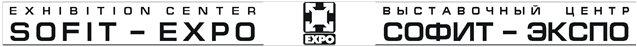 «ТЕХНОЭКСПО. 2013»12-я специализированная промышленная выставка оборудования, станков, технологийВЫСТАВОЧНЫЙ ЦЕНТР «СОФИТ-ЭКСПО», город Саратов, приглашает принять участие в работе 12-й специализированной  промышленной выставки оборудования, станков, технологий «ТЕХНОЭКСПО. 2013», которая пройдет с 21 по 23 августа 2013 года при официальной поддержке Министерства промышленности и энергетики Саратовской области.«ТЕХНОЭКСПО» — многоотраслевой выставочный проект, предлагающий уникальные возможности для демонстрации и продвижения широкому кругу специалистов Поволжского региона новейшего промышленного оборудования и инструмента, технологий по его ремонту и модернизации. В Индустриальном форуме 2012 года приняли участие 113 компаний из 14 регионов России, а также Чехии. Среди посетителей выставки представители основных промышленных предприятий области: ОАО «Саратовский радиоприборный завод», ОАО «Саратовский электроприборостроительный завод им. С. Орджоникидзе», ЗАО «Саратовский завод резервуарных металлоконструкций»,  ОАО «Саратовское Электроагрегатное Производственное Объединение» (ОАО «СЭПО»),  ЗАО «Тролза», ОАО «Саратовский подшипниковый завод», ОАО НПП «Контакт», ФГУП НПП «Алмаз», ФГУП ПО «КОРПУС» и другие. 
Выставка  «Техноэкспо. 2013» будет проходить параллельно с выставкой «Нефть. Газ. Хим.2013», в  рамках V САРАТОВСКОГО ИНДУСТРИАЛЬНОГО ФОРУМА. ОСНОВНЫЕ РАЗДЕЛЫ ВЫСТАВКИ «ТЕХНОЭКСПО 2013»станки и оборудованиеТехнологии и оборудование для машиностроительной и других отраслей промышленности. Масла и смазки промышленного назначения. Специальные и универсальные станки. Прецизионные, металлорежущие станки. Обрабатывающие центры. Станки сверлильно-расточные, станки для глубокого сверления, станки шлифовальные с ЧПУ, заточные, лазерные, плазменные. Станки зубообрабатывающие, фрезерные, ленточнопильные, трубочногибные, автоматические линии. Станки с ЧПУ, многоцелевые станки и их комплексы. Станки токарные, токарные универсальные, токарно-карусельные, токарно-револьверные, токарные одношпиндельные и многошпиндельные горизонтальные, токарные многошпиндельные вертикальные, токарные обрабатывающие центры, автоматы токарные одношпиндельные и многошпиндельные, автоматы токарные с ЧПУ. Технологии и оборудование для обработки металлов и других материалов. Кузнечно-прессовое оборудование. Лазерное оборудование для резки, сварки, маркировки металлов.Оборудование для горячей и холодной штамповки, для обработки и покрытия поверхности листового металла, для резки, технологии штамповки, формовки, гибки металла. Оборудование для нанесения покрытий. Ремонт и восстановление станочного парка. Лизинг оборудования.ИНСТРУМЕНТ, оснастка и Комплектующие изделияЭлектрический, пневматический, гидравлический и ручной инструмент. Инструмент для горячей и холодной  обработки, обработки давлением, резанием. Абразивный, алмазный, твердосплавный инструмент.Станочный инструмент: токарный, строгальный, фрезерный, шлифовальный. Камнеобрабатывающий инструмент для станков. Материалы и оборудование для изготовления и восстановления инструмента. Сертификация и стандартизация инструмента. Оборудование для хранения инструмента.Станочная оснастка: зажимные приспособления, тиски, задние и передние центры, поворотные столы, резцедержатели. Универсальная технологическая оснастка.Промышленная автоматизацияАвтоматизация технологических процессов. Промышленная электроника. АСУ ТП. Системы управления производственными процессами. Системы автоматизированного проектирования САПР (CAD/CAM). Беспроводные технологии. Промышленные компьютеры и рабочие станции. Автоматизированные системы оперативно-диспетчерского управления.Системы управления производственными процессами. Системы удаленного мониторинга и управления. Мобильные и автономные системы. Биллинговые системы. Системы связи и телекоммуникаций для промышленных объектов.Информационная безопасность. Компьютерные периферийные устройства (промышленные клавиатуры и указывающие устройства). Метрология и контрольТехнологии, методы и средства контроля технического состояния изделий и оборудования в процессе производства и эксплуатации. Приборы и датчики измерения и контроля. Сенсоры и сенсорные системы. Тестирующее, испытательное, аналитическое и лабораторное оборудование. Диагностика, дефектоскопия, неразрушающий контроль. КИП и автоматика.Системы телеметрии, приборы и оборудование для них. Метрология и стандартизация. АСКУЭ.Промышленная безопасностьТехнологии и оборудование для обеспечения надежности и безопасности производства. Сертификация, испытания, экспертиза промышленной безопасности оборудования. Спецтехника. Системы и средства воздухоочистки, кондиционирования, терморегуляции, радиационной защиты, электромагнитной защиты, шумозащиты. СИЗ. Страхование промышленных рисков. Промышленная экология. Системы и средства обеспечения экологической безопасности промышленных объектов. Экологическая диагностика, мониторинг, аудит предприятий. Пожарная безопасность. Пожарное оборудование и спасательные средства.   Будем рады приветствовать Вас в качестве участника выставки! ВЫСТАВОЧНЫЙ ЦЕНТР «СОФИТ-ЭКСПО» Тел./факс: (8452) 205-470, 205-839, 206-926, 206-927 
http://expo.sofit.ru  
Руководитель проекта: Кузьмина Оксана Николаевнаo.kuzmina@expo.sofit.ru          8-905-033-18-55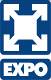 Менеджер: Григорьева Ольга Викторовна o.grigoreva@expo.sofit.ru        8-987-315-59-23Менеджер: Волкова Анастасия Сергеевна
volkovanastya2@gmail.com     8-937-631-88-84